T.C.ÇAVDIR KAYMAKAMLIĞIÇavdır İlçe Milli Eğitim MüdürlüğüÇavdır Ali Nuri Sayın Halk Eğitimi Merkezi Müdürlüğünde 2020-2021 eğitim öğretim yılında açılacak kurs programlarında görevlendirilmek üzere ücretli usta öğretici talepleri alınacaktır. Başvuru işlemleri 21/06/2021-28/06/2021 tarihleri arasında EK-2 Ücretli Usta Öğretici Başvuru Değerlendirme Formuna esas belgeler ve dilekçe ile görev almak istenilen kuruma yapılacaktır.Açılacak Kurslar:Türk Halk Oyunları Burdur YöresiEĞİTİMCİLERİN NİTELİĞİ (Değ: 18.07.2018/13453533 Makam Onayı) Kurs programının uygulanmasında eğiticiler aşağıdaki öncelik sırasına göre görevlendirilirler; 1. Talim ve Terbiye Kurulu Başkanlığınca yayımlanan "Öğretmenlik Alanları, Atama ve Ders Okutma Esaslarına İlişkin Çizelgeye” göre, Beden Eğitimi veya Müzik alanları öğretmeni olarak atananlar, öğretmen bulunamaması durumunda öğretmen olarak atanabilecek nitelikte olanlar, 2. Talim ve Terbiye Kurulu Başkanlığınca yayımlanan "Öğretmenlik Alanları, Atama ve Ders Okutma Esaslarına İlişkin Çizelge” ile Beden Eğitimi veya Müzik alanlarına kaynak teşkil eden yükseköğretim programları / fakülte mezunları, 3. Beden Eğitimi veya Müzik alanlarına kaynak teşkil eden yükseköğretim kurumlarında görevli öğretim üyesi, öğretim görevlileri, 4. Üniversitelerin Konservatuvar alanlarının Halk Oyunları Bölümü mezunu olanlar, 5. (Değ: 24.09.2019/17993843 Makam Onayı) Türkiye Halk Oyunları Federasyonu Antrenör Eğitim Talimatı’na göre en az 2. Kademe antrenör belgesine sahip olanlar, öğretmen/eğitici olarak görev almalıdır. (Değ: 29.05.2018/10491823 Makam Onayı) Yöre sanatçılarına, yöresel enstrüman çalarak halk oyunlarına eşlik edecek olanlara 5. bölümden itibaren her bir oyun için 10 saat görev verilebilir.Aşçı Çırağı KursuEĞİTİMCİLERİN NİTELİĞİ (Değ: 06.06.2018/11079097 Makam Onayı) Kurs programının uygulanmasında eğiticiler aşağıdaki öncelik sırasına göre görevlendirilirler; 1. Talim ve Terbiye Kurulu Başkanlığınca yayımlanan "Öğretmenlik Alanları, Atama ve Ders Okutma Esaslarına İlişkin Çizelgeye” göre Yiyecek İçecek Hizmetleri; a. Alan öğretmeni olarak atananlar; b. Emekli alan öğretmenleri, c. Alan öğretmeni olarak atanabilecek nitelikte olanlar, 2. Yiyecek İçecek Hizmetleri alanına kaynak teşkil eden yükseköğretim kurumlarında görevli öğretim üyesi, öğretim görevlileri, 2 3. Talim ve Terbiye Kurulu Başkanlığınca yayımlanan "Öğretmenlik Alanları, Atama ve Ders Okutma Esaslarına İlişkin Çizelge ile Yiyecek İçecek Hizmetleri alanına kaynak teşkil eden yükseköğretim programları/fakülte mezunları, 4. Aşçılık ile ilgili ön lisans programlarından mezun olup aşçılık mesleğinde en az 1 yıllık mesleki deneyime sahip olduğunu belgelendirenler, 5. Mesleki ve Teknik eğitim veren ortaöğretim kurumlarının Yiyecek İçecek Hizmetleri alanı/Mutfak-Pastacılık dalı mezunu veya bu alanda asgari dördüncü seviyede eğitim almış olup alanında en az 3 yıllık meslek deneyimi olduğunu belgelendirenler.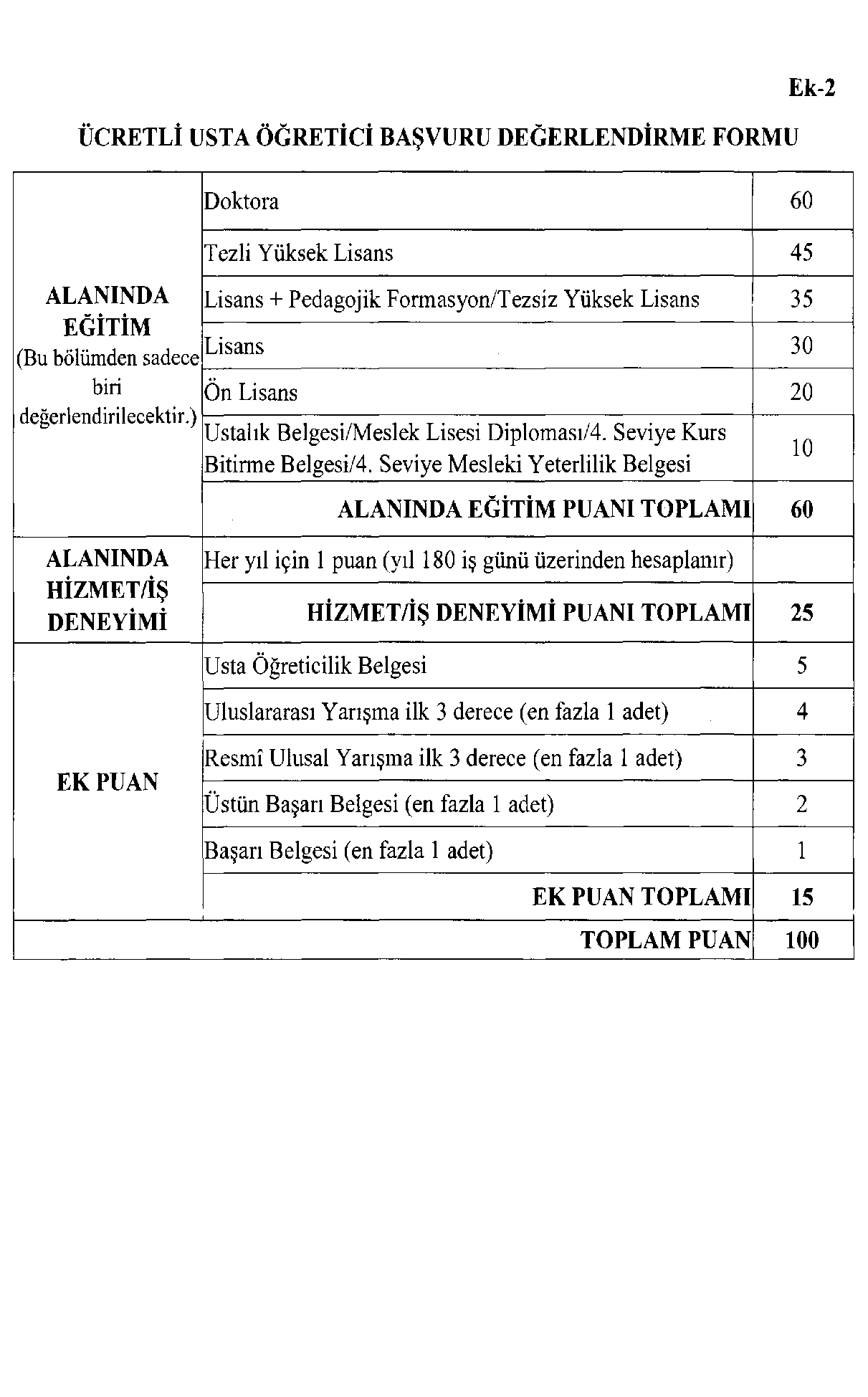 